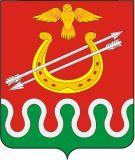 Администрация Боготольского районаКрасноярского краяПОСТАНОВЛЕНИЕг. Боготол«___» ________ 2023 г.						                            № ___-пО внесении изменений в постановление администрации Боготольского района от 09.01.2023 № 2-п «Об утверждении Положения о единой дежурной диспетчерской службе Боготольского района Красноярского края»В соответствии с Федеральным законом Российской Федерации от 21.12.1994 № 68-ФЗ «О защите населения и территорий от чрезвычайных ситуаций природного и техногенного характера», постановлением Правительства Российской Федерации от 30.12.2003 № 794 «О единой государственной системе предупреждения и ликвидации чрезвычайных ситуаций», Указом Президента Российской Федерации от 28.12.2010 № 1632 «О совершенствовании системы обеспечения вызова экстренных оперативных служб на территории Российской Федерации», ГОСТ Р 22.7.01-2021 «Национальный стандарт Российской Федерации. Безопасность в чрезвычайных ситуациях. Единая дежурно-диспетчерская служба. Основные положения», законом Красноярского края от 10.02.2000 № 9-631 «О защите населения и территории Красноярского края от чрезвычайных ситуаций природного и техногенного характера», постановлением администрации Боготольского района Красноярского края от 25.04.2013 № 308 «Об организации районного звена территориальной подсистемы единой государственной системы предупреждения и ликвидации чрезвычайных ситуаций Боготольского района Красноярского края», в целях повышения оперативности реагирования на угрозу возникновения или возникновение чрезвычайных ситуаций, руководствуясь ст. 18 Устава Боготольского района Красноярского края,ПОСТАНОВЛЯЮ:1. Внести в постановление администрации Боготольского района от 09.01.2023 № 2-п «Об утверждении Положения о единой дежурной диспетчерской службе Боготольского района Красноярского края»» (далее – Постановление) следующие изменения:1.1. абз. 2 пункта 2 Постановления изложить в следующей редакции:«п. 2 постановления администрации Боготольского района Красноярского края от 11.10.2010 № 340-п «Об утверждении Положения о единой дежурной диспетчерской службе Боготольского района Красноярского края» признать утратившим силу;».2. Контроль за выполнением настоящего постановления оставляю за собой.3. Опубликовать настоящее постановление в периодическом печатном издании «Официальный вестник Боготольского района» и разместить на официальном сайте Боготольского района в сети Интернет www.bogotol-r.ru.4. Настоящее постановление вступает в силу после его официального опубликования, и применяется к правоотношениям, возникшим с 09.01.2023.Глава Боготольского района						      Н.В. Бакуневич